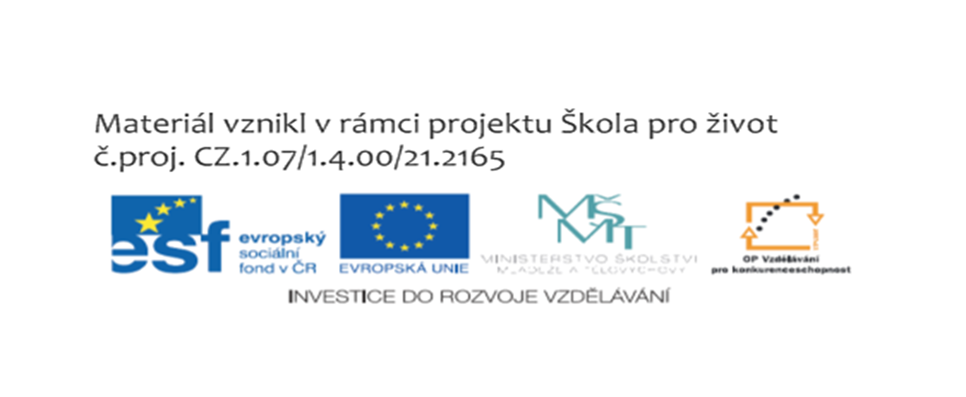 Použitá literatura:Nováková Z.; Český jazyk pro 2. ročník, ALTER Praha, 2008www.google.com/lh/photo/1-Ybf-CItk4RPsW0HJWlKgJméno……………………………….			Datum:……………………OPAKOVÁNÍ –DRUHY VĚTDiktát: _____________________________________________________________________________________________________________________________________________________________________________________________________________________________________________________________________________________________________________________Je to pravda?Za větou tázací napíšeme tečku.Větou oznamovací něco oznamujeme.	Věta, která něco nařizuje nebo zakazuje, je věta rozkazovací.Větou přací se na něco ptáme.Za mírným přáním píšeme tečku.Za větou rozkazovací píšeme tečku nebo otazník.Doplň znaménka za větami. Podtrhni modře větu oznamovací, fialově větu tázací, červeně větu rozkazovací a zeleně větu přací.Ukliď si boty __    Ať se ti dárek líbí __    Tatínek si čte noviny__     Babička upletla Milanovi čepici__  Komu se ztratila tužka__  Nebij svého kamaráda__Jak se jmenuješ__   Kdybych tak měl nové autíčko___  Kuba dostal jedničku___Vymysli 4 věty podle obrázku    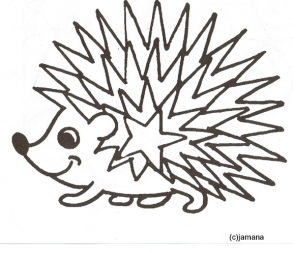 Oznamovací _________________________________________________Tázací ______________________________________________________ Tatínek mi opravuje autíčko.Změň tuto větu oznamovací na:Rozkazovací____________________________________________________Přací___________________________________________________________Očísluj věty tak,  jak jdou za sebou.Královna se převlékla za babku a donesla Sněhurce otrávené jablíčko.Myslivec odvedl Sněhurku do lesa a řekl: Utíkej pryč a domů se nevracej!Sněhurku zachránil princ a vzal si ji za ženu.Sněhurka žila na zámku s tatínkem králem a se zlou královnou.Sněhurka kousla do jablíčka a umřela.Milí trpaslíci, mohu tu s vámi bydlet?Zrcadlo, zrcadlo, kdo je v zemi zdejší nejkrásnější? Sněhurka.Vylušti pohádkové postavy:ŽENRŮKA		KEBOB		KVL		ČRET	LAÍV MÁLKAA________________________________________________________________1.Diktát:  Katka má mnoho pastelek. Jsou dobře ořezané? Bude malovat domeček. Obrázek bude pro dědečka. Dej obrázek do obálky! Obálku dones na poštu!2. Je to pravda?Za větou tázací napíšeme tečku.Větou oznamovací něco oznamujeme.	Věta, která něco nařizuje nebo zakazuje, je věta rozkazovací.Větou přací se na něco ptáme.Za mírným přáním píšeme tečku.Za větou rozkazovací píšeme tečku nebo otazník.3. Doplň znaménka za větami. Podtrhni modře větu oznamovací, fialově větu tázací, červeně větu rozkazovací a zeleně větu přací.Ukliď si boty! (.) Ať se ti dárek líbí. (!) Tatínek si čte noviny.    Babička upletla Milanovi čepici.  Komu se ztratila tužka?  Nebij svého kamaráda!Jak se jmenuješ?   Kdybych tak měl nové autíčko. (!)  Kuba dostal jedničku.5.Tatínek mi opravuje autíčko.Rozkazovací Tatínku, oprav mi autíčko.Přací Kéž by mi tatínek opravil autíčko.6. Očísluj věty tak,  jak jdou za sebou.5. Královna se převlékla za babku a donesla Sněhurce otrávené jablíčko.3. Myslivec odvedl Sněhurku do lesa a řekl: Utíkej pryč a domů se nevracej!7. Sněhurku zachránil princ a vzal si ji za ženu.1. Sněhurka žila na zámku s tatínkem králem a se zlou královnou.6. Sněhurka kousla do jablíčka a umřela.4. Milí trpaslíci, mohu tu s vámi bydlet?2. Zrcadlo, zrcadlo, kdo je v zemi zdejší nejkrásnější? Sněhurka.7.Vylušti pohádkové postavy:ŽENRŮKA		KEBOB		KVL		ČRET	LAÍV MÁLKAARůženka		Bobek		vlk		čert		víla AmálkaAnotaceMateriál je určen k prověření poznatků o druzích vět, porozumění textu, psaní jednoduchých sdělení ve druhého ročníku. AutorJana Šimková, ZŠ a MŠ MladoňoviceOčekávaný výstupporozumí písemným nebo mluveným pokynům přiměřené složitostipíše správné tvary písmen a číslic, správně spojuje písmena i slabiky; kontroluje vlastní písemný projevpíše věcně i formálně správně jednoduchá sdělenírozlišuje v textu druhy vět podle postoje mluvčího a k jejich vytvoření volí vhodné jazykové i zvukové prostředkyDruh učebního materiálupracovní list určený pro prověření znalostí Cílová skupinažáci 2. ročníku Datum1. 11. 2011Metodický postupKe každému úkolu mají žáci zadáni. 